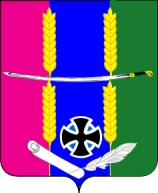 Совет Васюринского сельского поселения Динского района Краснодарского края4 созыв	РЕШЕНИЕот 23 августа 2023 года                                                                                      № 233 станица ВасюринскаяО присвоении звания «Почетный гражданин Васюринского сельскогопоселения» Пищулиной Валентине Яковлевне         Рассмотрев ходатайство и информацию Совета ветеранов ст.Васюринской, в соответствии со статьей 26 Устава Васюринского сельского поселения, Положением о звании «Почетный гражданин Васюринского сельского поселения», утвержденным решением Совета Васюринского сельского поседения от 28 июня 2007 № 128, Совет Васюринского сельского поселения         р е ш и л:         1. Присвоить звание «Почетный гражданин Васюринского сельского поселения» Пищулиной Валентине Яковлевне.         2. Предоставить Пищулиной Валентине Яковлевне льготы, согласно Положения о звании «Почетный гражданин Васюринского сельского поселения».         3. Администрации Васюринского сельского поселения:         3.1. Организовать вручение знаков отличия Почетного гражданина Васюринского сельского поселения Пищулиной В.Я. на праздновании Дня Васюринского сельского поселения 26 августа 2023 года.         4. Контроль за выполнением настоящего решения возложить на комиссию по организационно-кадровым и правовым вопросам (Миханошина).         5. Настоящее решение вступает в силу со дня его обнародования.Председатель СоветаВасюринского сельского поселения	                                          И.В.Митякина Глава Васюринскогосельского поселения                                                                              О.А.Черная